РЕШЕНИЕ Собрания  депутатов  муниципального  образования«Себеусадское сельское поселение»№ 153  от 15 июня 2018 годаО премировании главы администрации муниципального образования «Себеусадское сельское поселение» Михайлова Владимира ИвановичаРуководствуясь Положением об оплате труда лиц, замещающих должности муниципальной службы в муниципальном образовании «Себеусадское сельское поселение» и рассмотрев ходатайство главы Администрации Моркинского муниципального района, Собрание депутатов муниципального образования «Себеусадское сельское поселение» РЕШАЕТ:1. Согласовать выплату премии  главе администрации муниципального образования «Себеусадское сельское поселение» Михайлову Владимиру Ивановичу в пределах фонда оплаты труда в размере одного  месячного оклада.     2. Настоящее решение вступает в силу со дня его подписания.Глава муниципального образования «Себеусадское сельское поселение»,председатель Собрания депутатов           ____________     /Владимирова И.П./   «Волаксола ялкундем» муниципальный образованийын депутатше- влакын  Погынжо425146,  Морко район, Волаксола ял Колхозный урем, 4 тел. (83635) 9-35-84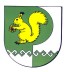 Собрание депутатовмуниципального образования«Себеусадское сельское поселение»425146, Моркинский район, д.Себеусад, ул.Колхозная, д.4 тел. (83635)9-35-84